Это путешествие в самый загадочное место Грузии – пещерный город Вардзию и еще это оптимальный вариант для первого знакомства с нашей страной! Наслаждайтесь!ПРОГРАММА1 день  Прилет/приезд в Тбилиси"Гамарджоба, друзья мои!"Итак, наше путешествие начинается! После встречи в аэропорту Тбилиси, отправляемся в отель. Сегодня свободный день. Ночь в Тбилиси.2 день Обзорная экскурсия по Тбилиси. Мцхета. Джвари. 

Наш путь начнется с пешеходной прогулки по центру старого города. Посетим собор Цминда Самеба- кафедральный собор Святой Троицы, который считается главным храмом Грузии! Неподалёку находится удивительный и уникальный в своём роде театр Габриадзе. Кукольные представления и причудливая архитектура здания собирают здесь восхищенных туристов изо дня в день. Для тех, кто ценит дух времени и православные святыни, будет интересен храм Анчисхати. Построенный в 5 веке в честь Рождества Богородицы, храм является древнейшим из сохранившихся на территории современного Тбилиси. Ну а мы продолжаем нашу прогулку и делаем живописные фотографии на Мосту Мира. Красивый мост в красивом месте- этот пейзаж запомнится надолго. : Стеклянный, волнообразный, в общем – невероятная конструкция.Чтобы проникнуться атмосферой старинных кварталов Тбилиси, погуляем по улице Шардени. Обязательно пройдем её всю до конца. Очень шумная и яркая – присмотрите на вечер себе парочку мест, где пропустить бокальчик!А еще здесь расположены известные на весь мир серные бани! Как говорил А. С. Пушкин: "Отроду не видел я ничего роскошнее тифлисских бань"! Бани называются очаровательным словом Абанотубани, часть города прямо в центре, купола древних зданий растут прямо из земли; кстати говоря, название грузинской столицы произошло от слова «теплый», что по-грузински «тбили», подразумеваются эти самые теплые источники.Пройдем насквозь и  там нас ждёт самое настоящее чудо- инжирный водопад!Далее мы отправляемся в Мцхету 

«Там, где сливаяся, шумят, обнявшись будто две сестры, струи Арагви и Куры, был монастырь…» - Именно эти знаменитые строки родились у великого М. Лермонтова, когда он посетил древнюю столицу Мцхета и монастырь 6 века Джвари. Джвари, что в переводе значит «крест» – это действующий мужской монастырь, являющийся одним из самых первых памятников ЮНЕСКО от Грузии, местом силы и не только. Именно на том месте, где сейчас стоит монастырь, сохранившийся практически в первозданном виде, в 4м веке святая Нино водрузила свой крест из виноградной лозы, и было принято христианство как основная религия. Нам с вами предстоит посетить сам монастырь, насладиться шикарными видами вокруг и, конечно же, увидеть само слияние двух рек, описанных в поэме «Мцыри». В хорошую погоду с территории Джвари можно увидеть даже вершину Казбека! Затем мы с вами посетим саму древнюю столицу, город Мцхета, где можно будет прогуляться по улочкам, приобрести эксклюзивные сувениры ручной работы, грузинские сладости, а главное, мы увидим Собор Светисцховели «животворящего столпа» (XI век), который недаром называют вторым Иерусалимом. По легенде, именно под этим собором захоронен Хитон Иисуса Христа, привезенный во Мцхета в 1 веке мцхетским раввином Элиозаром. В соборе хранится часть креста, на котором был распят сам Иисус Христос, находится усыпальница грузинских царей и князей и множество интересных загадочных фресок.Вернемся в Тбилиси и у нас будет свободное время для его самостоятельного изучения.Ночь в Тбилиси.3 день Кахетия + дегустация вина на винодельне + кулинарный мастер -класс  Если вы не были в Кахетии, то не были в Грузии! Теперь настает пора распробовать Алазанскую долину во всех смыслах. Но для начала снова немного духовной пищи ‒ Бодбе, женский монастырь Святой Нино, самой почитаемой Святой в Грузии. Ведь благодаря Нино было принято христианство в Грузии.Отведав вкуса целомудрия, отправляемся в обитель любви. Так называют Сигнахи (что в переводе означает «убежище»). Здесь когда-то великий художник Пиросмани влюблялся в свою актрису Маргариту. «Жил был художник один.. Много он бед пережил.. Но он актрису любил, ту, что любила цветы! Миллион алых роз». Представляете .. Это об этом месте!О любви в Сигнахи напоминает не только второе название, но и круглосуточный ЗАГС, который может зарегистрировать отношения влюбленных со скоростью Лас-Вегаса, то есть минут за пятнадцать.
Далее пробуем длинную макаронину (длиннее только вьющаяся лапша Китайской стены) крепостной стены с 28 фрикадельками сторожевых башен. Смотрим на долину. Ту самую, Алазанскую.А потом – пробуем.  В домашней пекарне попробуем сами сделать грузинский хлеб шотис пури в горячей печи – тоне. И вкусно перекусим – горячим хлебушком с хрустящей корочкой, соленым грузинским сыром и вином. Подкрепившись, понимаем, что вино нужно бы получше распробовать, и идем в частную винодельню, где, сохраняя на лице достоинство гурманов и эстетов, вдоволь дегустируем настоящее грузинское вино под рассказ о... Как вы думаете? Совершенно верно – под рассказ о настоящем грузинском вине. Довольные возвращаемся в Тбилиси!4 день  Пещерный город Вардзия. Крепость Рабат.   

Освобождение номеров. Сегодня мы отправляется в пещерный город  12 века -Вардзию, творение великой царицы Тамары. Для вас откроются изумительные виды «грузинских Альп», горные озера, сражающие своим великолепием, одно из которых – таинственное озеро Паравани, а затем уже самая южная часть Грузии – знаменитый монастырский комплекс Вардзия. Название свое комплекс получил от высказывания Тамары «ак вар дзия», что в переводе означает «я здесь, дядя». Фраза дочери так понравилась царю Георгию, что он решил сделать ее названием всего монастырского комплекса. А затем уже царица Тамара выстроила огромный пещерный город, который представляет собой сложную систему и более чем 600 помещений (от келий и часовен до винных погребов и залов), высеченных в камне! Это место не только впечатляет своим величием, поражает красотой и живописными местами, где оно скрывается в течение многих веков от внешнего мира, но и является, несомненно, большим местом силы! Далее мы посетим крепость Рабат. Это могучая, неприступная крепость превратилась в огромный город, который занимает около 7 га и каждый метр территории таит множество загадок и сюрпризов. В Рабате можно познакомиться с богатой грузинской и турецкой историей и культурой.  Здесь есть и православный храм и мечеть и  оборонительные сооружения и музей Самцхе-Джавахети. Прекрасные фонтанчики, бассейны, головокружительные панорамы и тончайший аромат лаванды – вся территория буквально утопает в зелени. Мы посетим нижнюю часть крепости - громадные стены, массивные ворота, которые ведут внутрь крепости. Чистые мощеные тропинки и небольшие площадки и  бассейны так и манят посидеть в уютных кафе. Здесь же растет молодой ступенчатый виноградник. Посещение верхней части крепости (музей  за доп плату).Вас ждет путешествие в самую центральную часть страны – знаменитый город-курорт Боржоми! Переезд на ночь в Боржоми.Ночь в Боржоми5 день  Боржоми. Зеленый монастырь.
Сегодня мы исследуем Боржоми. В Боржоми вы сможете прогуляться по парку и попить «той самой» настоящей минеральной воды из источника! Главное в Боржоми – это глубоко дышать, насыщая свои легкие кислородом живительной природы и наслаждения! Буквально в 7 км от Боржоми в ущелье затаился Зеленый монастырь )монастырь Святого Гиоргия). «Среди прекрасных высоких гор, густых зеленых лесов и на берегу быстрой шумной речки». Зеленый монастырь — один из самых древних мужских монастырей на территории Грузии со своей печальной историей. На территории есть источник со святой водой. Возьмите немного с собой! Великолепной место для тех, кто хочет уединения и тишины.  Далее мы возвращаемся в Тбилиси. Ночь в Тбилиси.6-7  день Свободный день в Тбилиси 
Время погулять, насладиться прекрасным теплым городом, Нагрузить чемоданы вином и ароматными приправами. Неспешно выпить вина или ароматный кофе, сваренный на песке. Если были планы исследовать Тбилиси самостоятельно - то самое время сделать это. Проведите свой день в Тбилиси, наслаждаясь культурой, историей и гастрономией этого удивительного города!Например, посетите знаменитые Абанотубани: Окунитесь в сулфидные ванны, чувствуя историю города. Ваша кожа будет благодарна!Тбилисская канатная дорога к крепости Нарикала: Поднимитесь на вершину и насладитесь панорамным видом на город.

Театр кукол Реваза Габриадзе: Даже если вы не попадете на спектакль, здание театра и его башня заслуживают внимания.

Блошиный рынок на Сухом мосту: Откройте для себя уникальные винтажные предметы .. и многое другое.Ночь в Тбилиси
8 день.  Вылет 
Трансфер в аэропорт Тбилиси (под любой рейс).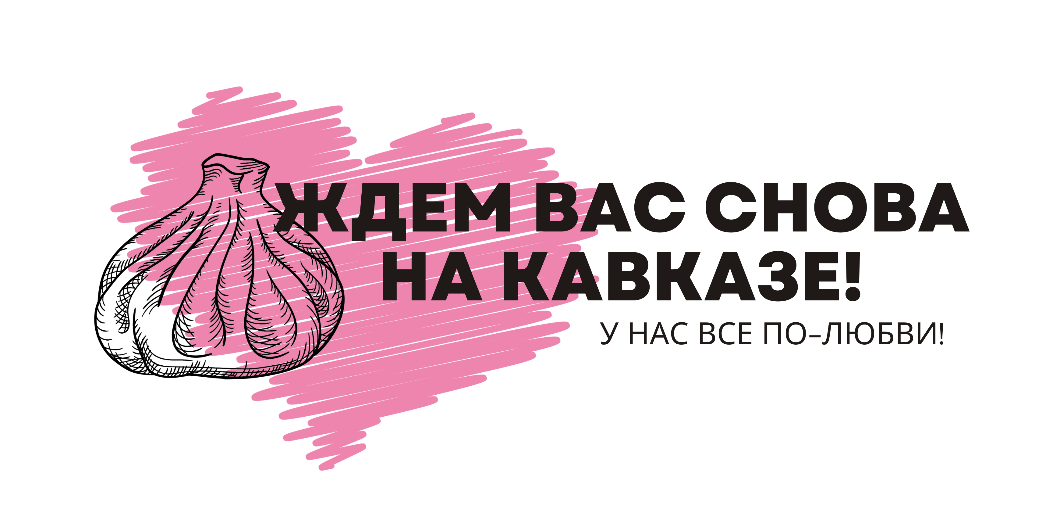 ВНИМАНИЕ! АКТУАЛЬНЫЙ ПОРЯДОК ЭКСКУРСИЙ будет указан в ВАУЧЕРЕ ПЕРЕД НАЧАЛОМ ПОЕЗДКИ!!Примечание: Компания Travel Bee  не несет ответственность за  погодные условия и режим работы экскурсионных объектов и может внести некоторые изменения в программу, а именно:- замена экскурсий на аналогичные - изменение дней проведения экскурсий- объединение экскурсий в случае невозможности оказания какого-либо пункта по вине погодных или технических условийПроведение экскурсий возможно на русском и английском языке
Окончание экскурсий в центре города (трансфер к началу экскурсий осуществляется)
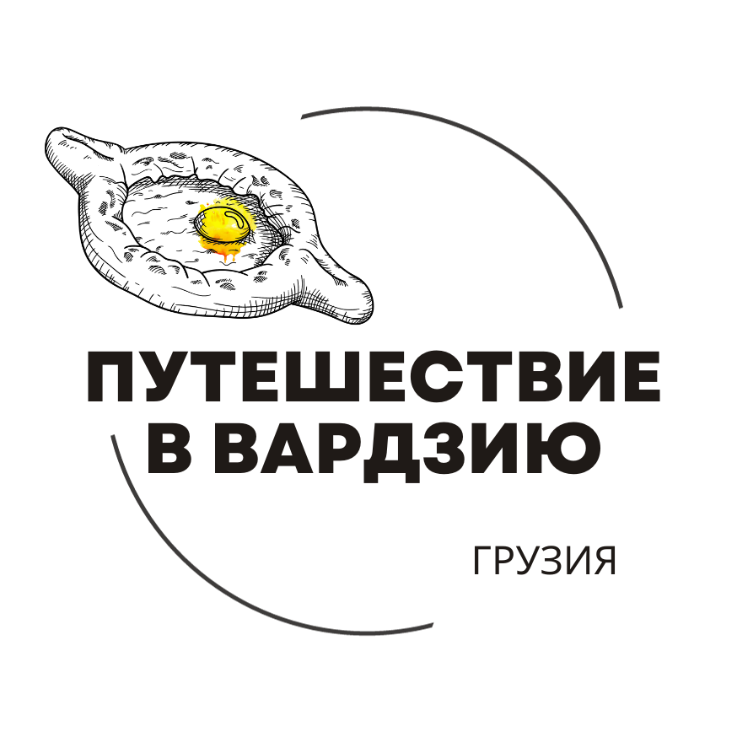 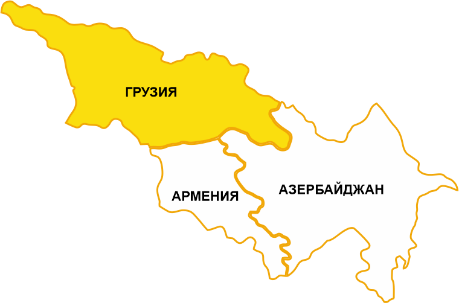     Грузия «ПУТЕШЕСТВИЕ В ВАРДЗИЮ»8 дней – 7 ночейЗаезды: ежедневноЦена тура на человека при двухместном размещении 705 $ 
при одноместном размещении 1170 $ 
при трехместном размещении  590 $ В стоимость тура входит:Транспортное обслуживаниеТрансфер аэропорт – отель - аэропортОбслуживание квалифицированного гидаПроживание в гостиницах 3-4*  с завтраком (в одном из списка или аналогичном)Тбилиси Reikartz 4*Hotel Reed 4*Maria Luis 4* Old Wall Hotel 4*Hotel Boutique George 3* King Tom 3*Боржоми -  Nikolas 3*, 10keys 3*Входные билеты – оплата на местеДегустация вина Кулинарный мастер-класс В стоимость не входит:Авиабилеты, Страховка,  Персональные расходыОбеды, ужины (если не включены в стоимость)- заказ и оплата на месте Входные билеты – оплата на месте